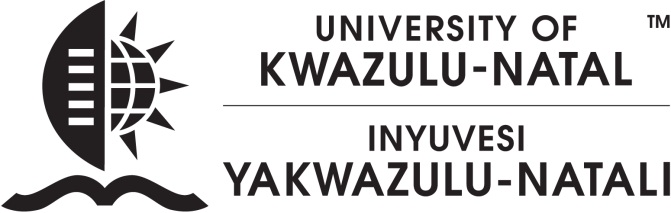 APPLICATION FOR EMPLOYMENTSUPPORT STAFF…………………………………………………………………………………………………………………………Please note that applications for employment are only received on this official application form. Please do not submit your CV. Only detail completed on this form will be considered.Once you have completed this form, please:Save a copy; 	andE-mail to us as an attachment at the address provided in the advert, quoting the advert reference number in the subject line.………………………………………………………………………………………………………………………………………………………………….Thank you for completing this application form. Please attach your research record before submitting to us.Please note that:UKZN reserves the right not to fill the post or to re-advertise to widen the pool of applicantsUKZN reserves the right to do a complete verification of the information you have provided. By completing and submitting this form you authorize UKZN to submit your personal details to our external service providers to verify your identity, qualifications, previous criminal convictions and any other data related to minimum requirements. You further indemnify our external Service Providers from liability for any action arising out of the verification. A copy of the verification will be made available to you on request. We only conduct verification of our preferred candidates.We reserve the right to contact your referees or request additional referees.Only short listed candidates will be contacted. If you do not hear from us within four weeks of the closing date please assume you were unsuccessfulWe require certified copies of all identity documents/matriculation/degree/diploma certificates only if you are shortlistedUKZN is committed to employment equity and may grant preference to candidates in terms of its employment equity priorities.By completing and submitting this application form you are consenting to the University of KwaZulu-Natal processing your Personal Information as set out in the attached Section 18 Notice as required by the Protection of Personal Information Act, 2013. 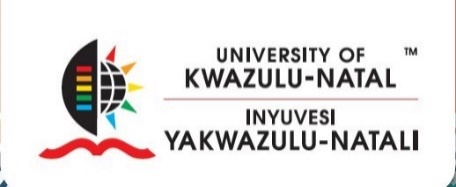 SECTION 18 NOTIFICATION TO POTENTIAL AND EXISTING STAFF, MEMBERS OF COUNCIL AND OTHER VARIOUS COMMITTEES; RETIREE, ADJUNCT, HONORARY & VISITOR APPOINTMENTS The University of KwaZulu-Natal, located at University Road, Chiltern Hills, Westville, 3629, South Africa (hereinafter referred to as “UKZN” and/or “the University” ), is required to process your personal information for any or all of the following reasons:to complete your application for employment and/or subsequent placement at the University as an employee and/or a member of Council and/or other committees and/or as a retiree, adjunct, honorary and/or visitor appointment, if successful;for verification of educational, employment history and/or credit history (if relevant);to facilitate the process of allowing you access to the various University systems and premises;to communicate with you regarding University activities;for payment purposes;for statistical purposes;for the various reasons pertaining to your employment for example membership of the University medical aid scheme;for performance management processes;to facilitate the process of authorising and allowing you access to the various University premises;for marketing, communication and/or information purposes;for soliciting donations;as a good governance practicefor travel arrangements pertaining to your appointment (if applicable) at the University.The types of information that may be processed (dependant on the reason for processing as stated above) may include your:name and surname;maiden name (if applicable);image;identity number;UKZN staff number (if applicable);Date of birth;Nationality;Passport number (if relevant);Work permit details (if applicable);Citizenship details (if applicable);Driver’s license details;Gender;Details regarding any disabilities (if applicable);Marital status;Number of dependants;Criminal convictions (if applicable);Previous dismissals from employment (if applicable);Contact details;Residential and/or postal address;Next of Kin details;Languages that you are able to speak and/or read and/or write;Membership of professional bodies;Secondary and tertiary education details;Details of any other education initiatives pursued;Awards and/or other forms of recognition;Employment history (which may include details of teaching and research activities if applicable);Curriculum Vitae.The afore-mentioned information must be provided by yourself and/or your parent/guardian (if you are younger than 18 years of age) (this would apply to students who tutor if they are younger than 18 years of age). The provision of the afore-mentioned information is both a mandatory and a contractual requirement (to fulfil the contractual agreement  between the University and yourself should you be accepted into the University as an employee; and/or member of Council and/or other committee; and/or as a retiree, adjunct, honorary and/or visitor appointment) and the failure to provide same and/or an objection to use the information may result in your non-acceptance at the University (in any and/or all of the afore-mentioned posts) as your information is required for the legitimate reasons as mentioned in this document.Your personal details may also be utilised by the University for marketing and/or communication and/or branding initiatives.The University may also be bound by legislative requirements (such as those contained in the Higher Education Act 101 of 1997 and the various applicable Labour Laws) and/or good governance practices to obtain and/or retain the information for record keeping and/or statistical purposes.UKZN will endeavour to ensure that the appropriate security measures are in place and/or implemented, for both electronic and paper based formats that are used for processing your personal information, to avoid any and all instances of security breaches.Should a cross border transfer of your information be required, the University undertakes to ensure that the recipient of the information is bound to safe-guard your information in accordance with the requirements of the Protection of Personal Information Act 4 of 2013.Recipients of your information may include the University, government structures, potential employers (should you apply for subsequent employment and your potential employer is required to verify your previous or current employment with the University) and/or research institutions. Where your information is required for the research purposes, the University will endeavour to ensure that same is fully anonymised and de-identified.You have the right to access and amend your personal information using the relevant University platform and you remain solely responsible for ensuring that your information is correct and up to date at all times. Please send an email to informationoffice@ukzn.ac.za for guidance in this regard.The continuation and completion of the application process by yourself and/or your continued employment with the University is interpreted as your specific and informed expression of will as required by the Protection of Personal Information Act 4 of 2013.Should you wish to lodge a complaint in this regard, kindly contact the Information Regulator. The contact details are as follows:Should you wish to lodge a complaint in this regard, kindly contact the Information Regulator. The contact details are as follows:Website:                                   	https://www.justice.gov.za/inforeg/Address:                                  	The Information Regulator (South Africa) JD House, 27 Stiemens Street Braamfontein, Johannesburg 
P.O Box 31533 
Braamfontein, Johannesburg, 2017Complaints email:                      complaints.IR@justice.gov.zaGeneral enquiries email:           inforeg@justice.gov.za. Telephone:                                  +27 (0) 10 023 5200Applicant’s NameApplicant’s NameApplicant’s NameTitleFirst NamesSurnameUKZN Staff Number, if applicableAdvertised Position’s DetailsAdvertised Position’s DetailsAdvertised Position’s DetailsReference numberPost TitleDivision / CollegeDepartment / SchoolClosing DateDate of ApplicationPlease provide a brief motivation below indicating how you meet all of the advertised minimum requirements specified in the advertisementPlease provide a brief motivation below indicating how you meet all of the advertised minimum requirements specified in the advertisementPlease provide a brief motivation below indicating how you meet all of the advertised minimum requirements specified in the advertisementRequirement 1Requirement 2Requirement 3Requirement 4Requirement 5Requirement 6Personal DetailsPersonal DetailsIdentity numberDate of BirthNationalityPassport no.Valid work permit Yes / NoExpiry date:If you were not born in RSA please indicate effective  date of your citizenship approval in RSANature of current status ________________________Effective date _________________________________Drivers’ licence - State code:Own vehicle Yes / NoRace African/Coloured/Indian/WhiteGender Male/FemaleDo you have a disability? If answer is “yes” please specifyMarital Status Married/Single/Widowed/DivorcedMaiden Surname (if applicable):No. of dependants:Have you ever been convicted of a criminal offence? If answer is “yes”, please specifyHave you ever been dismissed from a previous employer or resigned in contemplation of being dismissed? Please state reason if answer is “yes”Have you previously been employed by the University of KwaZulu-Natal or Durban-Westville or Natal? Are you related to any current staff member/s of the University of KwaZulu-Natal. If answer is “yes”, please specifyPersonal Contact DetailsPersonal Contact DetailsPersonal Contact DetailsPersonal Contact DetailsPersonal Contact DetailsPersonal Contact DetailsHome phone:Home phone:Home phone:Cell phone:Cell phone:Cell phone:Work phone:Work phone:Work phone:Fax:Fax:Fax:Email (preferred):Email (preferred):Email (preferred):Email (alternative)Email (alternative)Email (alternative)Residential AddressResidential AddressResidential AddressResidential AddressResidential AddressResidential AddressStreet Name and NumberStreet Name and NumberStreet Name and NumberSuburbSuburbSuburbCityCityCityProvinceProvinceProvincePostal CodePostal CodePostal CodeCountryCountryCountryPostal AddressPostal AddressPostal AddressPostal AddressPostal AddressPostal AddressStreet Number / Post BoxStreet Number / Post BoxStreet Number / Post BoxSuburbSuburbSuburbCityCityCityProvinceProvinceProvincePostal CodePostal CodePostal CodeCountryCountryCountryContact Person / Next of KinContact Person / Next of KinContact Person / Next of KinContact Person / Next of KinContact Person / Next of KinContact Person / Next of KinNameRelationshipCellphoneHomeWorkEmailRemunerationRemunerationCurrent Total Remuneration Package (including all benefits)Salary excluding benefitsList all benefits and their annual valueBonus incentives (13th cheque or performance bonus)Commission (average)Expected SalaryExpected Total Remuneration PackageGeneral InformationGeneral InformationWhere did you see the advert for this position?Languages – indicate Speak/ Read/ WriteComputer SkillsSkills / AttributesMembership of professional bodiesSchoolingSchoolingSchoolingSchoolingName of School / InstitutionName of School / InstitutionHighest Standard / Grade passedHighest Standard / Grade passedDate completedDate completedSubjects passed (+symbols if available)Subjects passed (+symbols if available)Tertiary Qualifications CompletedTertiary Qualifications CompletedTertiary Qualifications CompletedTertiary Qualifications Completed1111QualificationQualificationName of InstitutionName of InstitutionDate completedFulltime duration, e.g. 3 years Fulltime duration, e.g. 3 years Majors2222QualificationQualificationName of InstitutionName of InstitutionDate completedFulltime durationFulltime durationMajors3333QualificationQualificationName of InstitutionName of InstitutionDate completedFulltime durationFulltime durationMajorsAdditional Courses/ Workshops/ Seminars/ Training ProgrammesAdditional Courses/ Workshops/ Seminars/ Training ProgrammesAdditional Courses/ Workshops/ Seminars/ Training ProgrammesCourse NameInstitutionDate Completed and DurationAwards and RecognitionList any awards, honours or other form of recognition. Include membership, over the last five years, of any National or International advisory or professional committeeAwards and RecognitionList any awards, honours or other form of recognition. Include membership, over the last five years, of any National or International advisory or professional committeeAwards and RecognitionList any awards, honours or other form of recognition. Include membership, over the last five years, of any National or International advisory or professional committeeAwards and RecognitionList any awards, honours or other form of recognition. Include membership, over the last five years, of any National or International advisory or professional committeeAward (egg. Merit award)Institution granting award/ recognitionDate grantedBrief explanation if applicableEmployment History 1 (please list most recent first)Employment History 1 (please list most recent first)Dates from and to (include month and year)Job Title and LevelInstitution / Company nameLocationIndustry /Nature of businessCompany size (employees)Number of subordinates (directly reporting to you)Reasons for leavingLine Manager  Designation of Line ManagerContact details  - Email & cellphone Referee In what capacity did you report to this refereeContact details  - Email & cellphone Please detail your duties / responsibilitiesPlease detail your duties / responsibilitiesEmployment History 2 (previous)Employment History 2 (previous)Dates from and to (include month and year)Job Title and LevelInstitution / Company nameLocationIndustry /Nature of businessCompany size (employees)Number of subordinates (directly reporting to you)Reasons for leavingLine Manager  Designation of Line ManagerContact details  - Email & cellphone Referee In what capacity did you report to this refereeContact details  - Email & cellphone Please detail your duties / responsibilitiesPlease detail your duties / responsibilitiesEmployment History 3 (previous)Employment History 3 (previous)Dates from and to (include month and year)Job Title and LevelInstitution / Company nameLocationIndustry /Nature of businessCompany size (employees)Number of subordinates (directly reporting to you)Reasons for leavingLine Manager  Designation of Line ManagerContact details  - Email & cellphone Referee In what capacity did you report to this refereeContact details  - Email & cellphone Please detail your duties / responsibilitiesPlease detail your duties / responsibilitiesEmployment History 4 (previous)Employment History 4 (previous)Dates from and to (include month and year)Job Title and LevelInstitution / Company nameLocationIndustry /Nature of businessCompany size (employees)Number of subordinates (directly reporting to you)Reasons for leavingLine Manager  Designation of Line ManagerContact details  - Email & cellphone Referee In what capacity did you report to this refereeContact details  - Email & cellphone Please detail your duties / responsibilitiesPlease detail your duties / responsibilitiesEmployment History 5 (previous)Employment History 5 (previous)Dates from and to (include month and year)Job Title and LevelInstitution / Company nameLocationIndustry /Nature of businessCompany size (employees)Number of subordinates (directly reporting to you)Reasons for leavingLine Manager  Designation of Line ManagerContact details  - Email & cellphone Referee In what capacity did you report to this refereeContact details  - Email & cellphone Please detail your duties / responsibilitiesPlease detail your duties / responsibilitiesAdditional motivationInclude any other information which you would like the panel to consider regarding your knowledge, skills or attributesAdditional motivationInclude any other information which you would like the panel to consider regarding your knowledge, skills or attributes